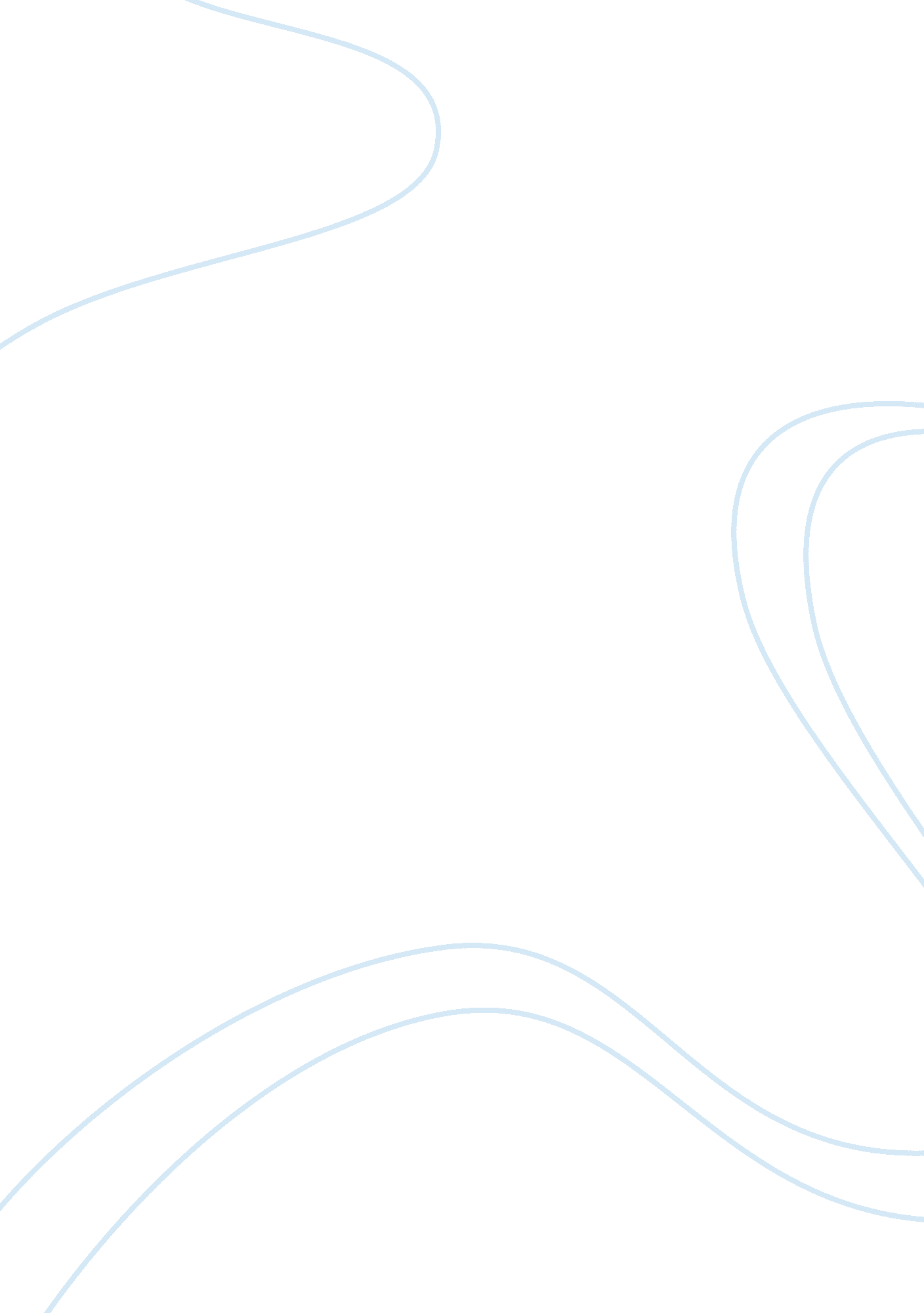 Rhetoric and skilled writers assignmentArt & Culture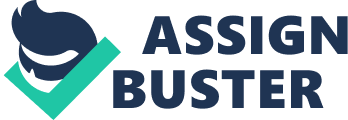 There are three major methods of persuasion, pathos, logos, and ethos. These methods have been used commo until today by skilled writers, to persuade readers intoing or idea. In Shakespeare’s play, Othello, Iago the antagonist, Iago, applies the methods of persuasion including ethos, pathos, and logos to prove to the tragic hero, Othello, of his wife’s disloyalty. There are many ways d in to fill Othello’s mind with images of Desdemona naked with Cassio. This makes Othello’s jealousy grow. Iago sald be what hey seem; or those that be not would they might seen none! ” (3. 3. 126-127). He is saying that if a man is not trago, but should talk with Desdesuch harsh actions. Iago is mon, logos, or logic. Tmonly used today, and by Iago, and works very affectivel looks, she loved them most” (3. 3. 206-208). Iago eason for his wife’s infidelity. He is trying to say that if Desdemona betrayed him once before, she ! ” (3. 3. 416-417). Iago is claiming that Cassio admitted his love for Desdemona in his sleep. This is another piece of “ evidence” that Desdemona and Cassio have a secret relationship together. Although this was false, it seemed logical, because people often say things in their sleep, sometimes thingsre not wanted to be heard by others, or secrets. This story ends tragically, because of Iaos, the three methods of persuasion. He manipulates Othello exactly how he pake, takes his own life. This proves that jealousy can and will take over one’s life, thus becoming a green-eyed monster. 